Senate Minutes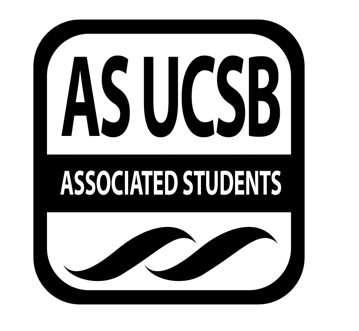 Associated Students4 April 2018Flying A Room in the UCen Minutes/Actions recorded by: Melissa Powell CALL TO ORDER by Jasmine Sandhu , INTERNAL VICE PRESIDENT at 6:35 pmA) MEETING BUSINESSA-1) Roll CallA-2) Excused Absences  	Senator Almas until 7:15pm the entire quarter 	Senator Uemura for the entire quarterMOTION/SECOND: G. Hernandez/ Dycaico Motion language: motion to excuse Senator Santos after 8pm ACTION: Vote: OBJECTMaalizdeh:Is it for the entire quarter?Vote Taken: 6:37PM A-3) Acceptance of ProxiesB) External ReportsB-1) Chancellor’s Representative-B-2) UCPD Representative-B-3) GSA Representative-B-4) University Center Governance Board Representative-Luke McCrery: Chair of UCen Governance Board Here to talk about UCen project going on I was apart of the service crew for 3 yearsI have been a member of the UCen Governance board for 2 yearsIf you step into the UCen it is clear that the dynamic does not meet the needs of studentsUCSB has about 25k students and rising UCen is supposed to be the heart of the campus The building is currently limited and turned into the center of a food mall and a bookstoreThis spring the UCen Governance board with the help with AS Representatives and other MCs on campus have developed the UCen fee referendum to revitalize the UCENIt has received over 3500 signatures to be on the ballotOur plans include extended study hours and areas, more access to free spaces with CAPS and CLAS, a bike shop, more Food Bank space, Health and Wellness center, and more Student Fees are about $21 a quarter for 4 years, and about $96 a quarter after 4 yearsThe fees might be less with additional donorsAfter 30 years the fee will expireOffice of development we have partnered with for a fundraising planThis fee includes a built in 31% return to aid Even if this plan isn’t approved this year, the fees will be increased eventually because of the repair that is needs since it was built in the 60sUCen collects 3 student fees as of right now MOTION/SECOND: Kopel/ G. HernandezMotion language: motion to extend time by 4 minutesACTION: Vote: CONSENT  Vote Taken: 6:43PMThe office of budget and planning say that 48million dollars for maintenance fees as the UCen is right nowIf we do not pass this referendum, the frequency for the normal maintenance repairs will continue to increasePrevious generations of UCSB student have voted to pay for other facilities that we use today, like the SRB and the RecCen, so we would like to create a NEWCen for student in the future I wanted to fill you all in We are currently having a town hall next Thursday from 3-5pm soon to talk about the project and the architect of the project will be thereJayasinghe:You said the first fee initiative; can you give the expiration dates of the other fees?1961 fee was $6 a quarter, but I know the $20.02 expires in 2021, and the rest are split up, and some are ongoing for maintenance of the UCen, and some are up for reaffirmation but I am not 100% sureB-5) IVCSD Representative-C) New Business021418-58 A Resolution Against Cyber Bullying 		Maalizadeh-PimentelMaailzadeh:I saw some social media posts and I Think that we need to talk about thisA lot of us here are advocates for mental health and we try to fight for student well- being We need to learn as student leaders to talk about the issues and not the people There are recent examples of this I wanted to write a resolution as student leaders for us not to encourage this type of behavior We are people and we come herewith good intentions but there is a line Pimentel:We are all student here, and it can be a lot and the last thing we need is to be bulliedThis can affect people psychologically Last year at the election LaDonte spoke of thisIt is time to stop talking about it and allows us to do something about it I want this resolution to make a difference in AS No one student deserves to be pin pointedMOTION/SECOND: Jayasinghe/ OchoaMotion language: motion to move this to immediate consideration ACTION: Vote: CONSENT  Vote Taken: 6:49PM	021418-59 A Resolution in Support of SB 1275: The Plan Against College Hunger Act of 2018		Kopel-DycaicoKopel:Sophia and I are Lobbycorps liaisons and they approached us about writing this resolution on the behalf of senate supportThis past spring break they went to SLC and SB1275 was on the main acts they were lobbying on the behalf of UCSBThey want us to support thatSB1275 is the plan against college hunger It is a great bill supporting food insecurity which is a huge issue for many students on college campusesDycaico:I was on this delegationCalGrant recipients will give them 10 dining swipes for free10 meals because if there was more you wouldn’t qualify for EBT or CalFresh1 n 5 UC students are food insecureMOTION/SECOND: Btaddini/ GessesseMotion language: motion to send this to immediate consideration ACTION: Vote: CONSENT  Vote Taken: 6:52PM*Moved here at 7:05pm2018 Spring Elections BallotMOTION/SECOND: Kopel/ Pimentel Motion language: motion to send the ballot to immediate consideration ACTION: Vote: CONSENT  Vote Taken: 7:05PMMOTION/SECOND: Cook/ Ochoa Motion language: motion to resume the orders of the day  ACTION: Vote: CONSENT  Vote Taken: 7:05PMD) PUBLIC FORUM- Kristin Hsu: EVPSAWe are travelling to DC tomorrow We did take 40 students to student lobby conferenceI wanted to talk about the UCSAWe debated the perm ignite grant which seeks to award money to organizations to community based efforts for marginalized communities on campusThe grant is available More details on EVPSA website MOTION/SECOND: Maalizadeh/ HoMotion language: motion to give 4 more minutesACTION: Vote: CONSENT  Vote Taken: 6:55PMSTEM Mental Health panel coming soon Professors will be present, STEM students, CAPS counselors etcTomorrow we are travelling to Washington DC and we will be gone through Monday April 9thWe are going to be connecting with students across the nation and we will be lobbying the staff members of congressional representatives I need senators to write a bill to ratify the UCSB charterBe kind to yourself and each other Alex Gessesse:MOTION/SECOND: Ho/ Kopel Motion language: motion to give the speaker 3 more minutes  ACTION: Vote: CONSENT  Vote Taken: 6:59PMToday is the 50th anniversary of MLKHe is painted as someone very peaceful and nonviolenceToday showed the UC paid black females less than white females and malesUC AFSCME page shared some statistics as a result of the action Student unions are important to represent student voices but many UC workers do not have the representation here I wanted people to acknowledge and appreciate the people who clean our spaces because a lot of times they are overlookedBeing in a marginalized identity in this community has a target on our back so we need to unify and share our words I am asking that we honor MLK today and he spoke for all of these people This campus has a lot of history behind it E) Acceptance of Agenda MOTION/SECOND: G. Hernandez/ A. Hernandez Motion language: motion to add Spring 2018 Elections Ballot to New Business ACTION: Vote: CONSENT  Vote Taken: 7:04PMMOTION/SECOND: Cook/ DycaicoMotion language: motion to suspend the orders of the day and move back to new businessACTION: Vote: CONSENT  Vote Taken: 7:04PM*Moved here at 7:05MOTION/SECOND: Kopel/ G. Hernandez Motion language: motion to accept the agendaACTION: Vote: CONSENT  Vote Taken: 7:05PMF) Consent Calendar-G) Action ItemsG-1) Immediate Consideration021418-58 A Resolution Against Cyber Bullying 		Maalizadeh-PimentelMOTION/SECOND: Jayasinghe/ Dycaico Motion language: motion to approveACTION: Vote: OBJECT   Reyes:I want to talk about the resolutionI agree with the intent with the resolution but I think that this resolution could be improved upon in the sense that it doesn’t touch upon everything that happens right now during this time of yearBut what about the verbal and physical things that happen during election?Two days ago I faced a micro aggressionI wished that these type of actions that the verbal and physical issues were addressed in this as wellPimentel:This is a cyber bullying resolutionMyself of Senator Maalizadeh would be happy to write a resolution about other things separately This is cyber bullying so this is done through a digital screenI want to keep this consistent and cyber-bullying is something that we see a lot but we will write another resolution if need beJayasinghe:The question of AS Elections has been brought upI am up for condemning those things, but I think one thing at a time is goodI think that it is more than adequate as it is and we have a lot of time before elections Gessesse:I like this resolution because it addresses a lot of issuesI do want to talk about that the resolution, the let it be resolved, it addresses what we would do, what is this going to be geared towardsCyberbullying exists in some many different realms, and with all of the memes that have been created, can this resolution be more specific in our actions with how we will react to cyberbullyingKopel:I also agree with senator Pimentel and JayasingheWhen you have explicit titles like this, it makes more of an impactI think that we should write another for other formsI think that this is not at all should be thought of as just pertaining to elections as allCyberbullying is not just a meme on Facebook, but it is larger than just electionsI support the form that the resolution is inOchoa:I support this resolutionI want to open the conversation about how we can hold each other accountable?From last years election, nothing was brought up with the person we had to escort because of the cyberbullyingThis is a serious thing because we have all bee cyberbullied so we need a more concrete plan of action of what we do when we see cyberbullyingG. Hernandez:I think that this is a good thing to build on I feel like we can build on this with more action to be taken In order to combat this there has to be a solid foundation and this is a solid foundation Maalizadeh:It is specific and vague at the same time because there are so many formats but it is specific enough because we can report posts and bring it up with administrationI want to see a united campus I want to read out the therefore let it be resolved* “Therefore let it be resolved” section of resolution read aloudSantos:I honestly don’t know what the problem is with tabling it for a week and make it more specific with a plan of actionNot everyone is going to report itI think we need to find a process of who to report it to specifically and moreI think that this is a bigger issue, it is a good work that has been done, but I think there is more regarding the issueArmallini:Cyberbullying is a huge issue and because of that, you have to handle cyberbullying case by caseIf a case does come up, we can discuss it in senateIn terms of ambiguity, it gives us more power and flexibility when things come upI think that it is very specific on the issue but more vague on the actions so we can take appropriate action as student leaders to report to the proper authoritiesI like the vagueness in that aspect so we are not limited on actions that we can take in the futureReyes:I think the value of this is great, but I was talking to senator Ochoa about it, and I hope that maybe the first and the second could write up this additional resolutionThis resolution could be stronger and improved uponMaalizadeh:In regards to the ASFME resolution, it was tabled because the where as statements were not supported with peer review research or sources and it was a very long resolutionThis is supposed to be short and specific to the pointWe are trying to get in contact with CAPS to come to the meeting so hopefully they can come next weekI don’t feel comfortable writing anything specific because it is a changing circumstance Cook:I like that it is vague in the fact that we are not limiting ourselves but the proper authorityMOTION/SECOND: Maalizadeh/ Ho Motion language: motion for a roll call voteACTION: Vote: CONSENT  Vote Taken: 7:22PMACTION: Roll Call Vote:  Almas: YESAremllini: YESBtaddini: YESCarey: YESCook: YESDycaico: YESGessesse: PASSA. Hernandez: YESG. Hernandez: YESHo: YESJayasinghe: YESKayal: ABSENTKopel: YESMaalizadeh: YESMaldonado: YESMansur: YESMartinez: PASSMora: YESOchoa: YESPimentel: YESReyes: YESSadeghi: ABSENTSantos: YESSir: YESGessesse: PASSMaldonado: YESMartienz: YESGessesse: YESVote Taken: 22-0-0 PASS 7:24 PM021418-59 A Resolution in Support of SB 1275: The Plan Against College Hunger Act of 2018		Kopel-Dycaico Madeline:The states are showing investment and utilizing our resources 1 in 5 UC students are food insecurearound 48% of students in higher education experiences food insecurityThis bill will create a program called the plan against college hunger to give all students who are part time student and qualify for CalGrant 10 free meals per week at their dining commonsI hope you all support this billMOTION/SECOND: G. Hernandez/ Maldonado  Motion language: motion to pass A Resolution in Support of SB 1275  ACTION: Vote: OBJECTVote Taken: 7:27PM2018 Spring Elections BallotMOTION/SECOND: G. Hernandez/ Pimentel Motion language: motion to table the 2018 Spring Elections Ballot for a week  ACTION: Vote: OBJECTJayasinghe:Why is there an objection?ACTION: Vote: CONSENT  Vote Taken: 7:28PMG-2) Old Business-	021418-52 A Bill to Update The Bottom Line Legal Code		Reyes-CareyMOTION/SECOND: Jayasinghe/ SirMotion language: motion to approve A Bill to Update The Bottom Line Legal Code ACTION: Vote: CONSENT  Vote Taken: 7:28PMH) Recess-MOTION/SECOND: Btaddini/ MaalizadehMotion language: motion for a 10 minute recess ACTION: Vote: CONSENT  Vote Taken: 7:29PM*Meeting resumed at 7:38pmI) ASUCSB ReportsI-1) Administrative Committees-I-2) Boards and Commissions-*Moved here at 7:51pmDavis Quan:Chair of Elections CommitteeThe language concerning the UCen fee is not finalizedThe recommendations between the sponsor and UCOP are still being finalized and hopefully we will have that soonWe have decided to extend the deadline to Monday for 4pm Kopel:Can you clarify for the pro and con statements; are they reaffirmations only?Yes but also the new feesMOTION/SECOND: G. Hernandez/ Gessesse Motion language: motion to resume the orders of the day ACTION: Vote: CONSENT  Vote Taken: 7:53PMI-3) Unit Reports-I-4) President’s Cabinet Report -I-5) Executive Director’s Report-Executive Director’s Report 4/4/18: (For Full Report Refer to Exhibit A) LaDonte is out so any questions please inform meWe will be having a farewell retirement party for Denise this Friday from 12-2 Sexual Assault Town halls I have been facilitating that so I can keep doing that if they need me I attended the Pause town hallThe restrictions are going to be 65 Trigo and as more news happens she will update the EVPLA Facebook pageCarey:To clarify, so parking is only on 65 Trigo only?Marisela:EVPLA said that it shouldn’t be a problem so the only restriction that she said so far was that Pimentel:Where is the newest form of legal code?Marisela:OnlineMOTION/SECOND: G. Hernandez/ Kopel Motion language: motion to suspend the orders of the day and go into Board and Commission Report ACTION: Vote: OBJECTACTION: Vote: CONSENT  Vote Taken: 7:51PMI-6) Executive Officers’ Report –*Moved here at 7:53pm        	President: Hieu LeWe were in Sacramento over the break and our team met with Senator Tom Lackey and they were supportive of the UCSA bills being proposed but they were not for using general state funds to fund the UCsWe are in the process of finalizing umail to gmail transition campus wide 3500+ students signed on for the UCen renovation to be on the ballot I wanted to share with you all some documents Budget Estimate Handout: (For full handout refer to Exhibit B) UCen photographs: (For photographs refer to Exhibit C) We have photos of the UCen to show that it is not able to meet the needs of the studentsWe are working now to fully inform the students the breakdown of everything and what it will costWe were able to redefine the rest of the processWith the survey we put the petition language for students to read We are working to organize a town hall to get another public forum Maldonado:Do you have the exact date of the town hall?Le:April 12thThe architect couldn’t come to the first week of school so we have this new date Where is this?Le:In the Hub from 3-5pm Gessesse:Have you heard about any reports of campaigning in the resident halls after hours during finals week?Le:No I have not Maldonado:Have you made any effort to ensure this event will happen like an event page?Le:We are doing a press release on Monday Gessesse:The press release isn’t through the governance board, but the town hall run through ASOPLe:Press release is coming from myself about the town hall but it is hosted by the UCen Governance Board Internal Vice President: Jasmine SandhuOver spring break and the beginning of this week we have been adjusting accountability forms, and we are putting together a form for transitions and for end of the year reports as well as he is helping me plan Greg is also working on another position holding BCUs and legislation accountable also with CoCWe are putting together your senate retreat so that we can plan that as well as your trainings I want it to be interactiveRetroactive honoraria we will be sending more out about that soon Reyes:For graduating seniors, how can we start the sashes?Marisela:Each student has to buy it themselves Pimentel:Is honoraria out for us and other offices?It all comes out together Dycaico:Do you have an idea of the week or day that we will have the retreat?I want feedback firstTrainings though will be late next weekExternal Vice President of Local AffairsExternal Vice President of Statewide AffairsStudent Advocate General:Rose:Our office hours are resumed Ochoa:When are your office hours?Rose:I will send them to you I-7) Senator Representative Reports-Armellini:I went to Pause town hall and lead a discussion groupYou don’t have to move your cars on DP but when the road blocks go up if you leave you cannot go back inMartinez:ASPB is tabling this weekWe got a new phone card holdersMaalizadeh:Transfer student alliance is happening Pimentel:HRB is planning their human rights weekFood Bank is meeting later this weekI went to the Pause town hall it was greatJayasinghe:I have been doing stuff with Measure RDeltopia is coming up and public safety commission has UCIV and be sure to sign up Almas:Next week there will be engineer things going on There is going to be games and BBQsThere will be shirtsOchoa:The weekend before finals week I went to the WoC conference and it was greatIf someone can switch with me I cannot go to internal meetings let me know Gessesse:I want to the UCen Governance Board meeting to follow up with conversation I startedDue to the architect scheduling it is next weekWe created an AdHoc committee to steer the town hall that will be multiple to follow Governance Board was very open during their meeting Kopel:I am glad that Lobbycorps resolution passedG. Hernandez:ASPB Warm Up is this weekend Next week there is free bowling at ZodosCarey:Coastal fund is accepting applications for board members for next yearHo:Drag performer on Thursday is really goodIt is at Campbell hall 8pm ThursdayMora:CAB is having a retreat next weekend Sir:I messaged new board member of CODE and they are trying to find out their official time         	I-8) Administrative Reports-J) Committee Reports        	J-1) Standing Committee on Finance and Business-Maalizadeh:Financial Allocations from F&B 4/2/18 Minutes Read Aloud Honoraria Bill: tabled for 1 weekCOSWB: tabled indefinitelyEl Centro Building: tabled for 1 weekNaked Voices: tabled for 1 weekIEEE Photonics Society: fully funded $2300 from Senate UnallocatedGIVE to Isla Vista: partially funded $7896 omitting new signage from senate unallocated3D4E: funded $400 from Spring OSLAlChE: fully funded $1150 from Senate UnallocatedSigma Lambda Gamma National Sorority Inc.: fully funded $2648 from OSL SpringPan-African Student Union: tabled indefinitelyUCSB Ethics Bowl: fully funded $3500 from academic teamsSigma Alpha Zeta: fully funded $683 from OSL SpringNational Pan-Hellenic Council: fully funded $7748 from OSL SpringJapanese Student Association: tabled indefinitelyMutliCultural Center Council: partially funded $1448 from Spring OSLMock Trial: fully funded $5000 from academic teamsHermanas Unidas: fully funded $2895 from Spring OSLUndergraduate Diversity and Inclusion in Physics: fully funded $1900 from Spring OSLBlack Quare: fully funded $2200 from conferenceChicanx/Latinx Graduation: fully funded $18,946.70 from culture and gradsFencing Club: partially fund $3000 from senate unallocatedUCSB Climbing: partially fund $3000 from senate unallocatedAlpha Phi: tabled indefinitelyJ-2) Standing Committee on External Affairs-J-3) Standing Committee on Internal Affairs-J-4) Group Project and other Temporary Committee Reports-Housing Ad-Hoc CommitteeSir:We are getting recognition by some placesThere is a lawyer who reached out to us to make this happenTextbook Affordability CommitteeHo:SIRRC had their book drive which went wellK) Minutes and Allocations:        	K-1) Senate Minutes                    	3/7, 3/14	MOTION/SECOND: Maalizadeh/ Dycaico Motion language: motion to bunle and approve senate minutes ACTION: Vote: CONSENT  Vote Taken: 8:25PMK-2) Administrative Committees Minutes        	Office of the Controller 3/1MOTION/SECOND: Jayasinghe/ A. HernandezMotion language: motion to approve Administrative Committees MinutesACTION: Vote: CONSENT  Vote Taken: 8:25PMK-3) Boards and Commissions Minutes	IVCRC 2/27, 3/6	Bike Comm 2/22, 3/1, 3/8	ASPB 3/5, 4/2	SIRRC 3/8, 4/3	ASFB 3/2, 3/9	Elections Board 3/7, 3/9, 3/14, 4/3	QComm 3/12, 4/2	EAB 3/12, 4/2	CODE 3/12	TBTN 3/7	CMU 4/2	HRB 4/2	CAB 4/2MOTION/SECOND: Gessesse/ Pimentel Motion language: motion to bundle and approve boards and commission minutesACTION: Vote: CONSENT  Vote Taken: 8:26PMK-4) Unit MinutesK-5) Standing Committee Minutes        Finance and Business 4/2MOTION/SECOND: Kopel/ A. HernandezMotion language: motion to approve finance and business minutesACTION: Vote: CONSENT  Vote Taken: 8:26PML) Appointments	Davis Quan as Chair of Elections Board MOTION/SECOND: Gessesse/ Kopel Motion language: motion to approve Davis Quan as Elections Board ChairACTION: Vote: CONSENT  Vote Taken: 8:27PM	Brooke Kopel as Internal Committee Member	Ilene Ochoa as Internal Committee Member	Steven Ho as Internal Committee Member	Adnan Mansur as Internal Committee Member	Sophia Dycaico as Internal Committee Member	Grayson Hernandez as Internal Committee MemberMOTION/SECOND: G. Hernandez/ AlmasMotion language: motion to bundle and approve all internal committee appointments ACTION: Vote: CONSENT  Vote Taken: 8:27PM	Micah Almas as External Committee Member	Sophia Uemura as External Committee Member	Adham Btaddini as External Committee Member	Kia Sadeghi as External Committee Member	Kristen Armellini as External Committee Member	Alexa Hernandez as External Committee MemberMOTION/SECOND: Kopel/ A. HernandezMotion language: motion to bundle and approve external committee members ACTION: Vote: CONSENT  Vote Taken: 8:28PM	Andrea Reyes as Finance and Business Member	Alison Sir as Finance and Business Member	Stoddy Carey as Finance and Business Member	Brandon Mora as Finance and Business Member	Sami Kaayal as Finance and Business Member	Dhishal Jayasinghe as Finance and Business Member	Nessa Maldonado as Finance and Business MemberMOTION/SECOND: Cook/ Jayasinghe Motion language: motion to bundle and approve F&B members ACTION: Vote: CONSENT  Vote Taken: 8:28PM	Alexandra Leal Silva for EVPSA Campus Organizing DirectorMOTION/SECOND: Kopel/ Piementel Motion language: motion to approve Alexandra Leal Silva for EVPSA Campus Organizing Director ACTION: Vote: CONSENT  Vote Taken: 8:28PMM) Discussion ItemsN) RemarksO) AdjournmentMOTION/SECOND: Dycaico/ MartinezMotion language: motion to adjourn ACTION: Vote: CONSENT  Vote Taken: 8:41PMNameNote:absent (excused/not excused)arrived late (time)departed early (time)proxy (full name)NameNote:absent (excused/not excused)arrived late (time)departed early (time)proxy (full name)Micah Almas PresentKian Maalizadeh PresentKristen Armellini PresentVanessa Maldonado PresentAdham Btaddini PresentAdnan Mansur PresentStoddy Carey Present Grecia Martinez PresentSam Cook PresentBrandon Mora PresentSophia Dycaico PresentIlene Ochoa PresentAlexandra Gessesse PresentAnthony Pimentel PresentAlexa Hernandez PresentAndrea Reyes PresentGrayson Hernandez PresentKia Sadeghi AbsentSteven Ho PresentJorge Santos Present (Excused after 8pm)Dhishal Jayasinghe PresentAlison Sir PresentSami Kaayal AbsentSophia Uemura Absent Brooke Kopel Present